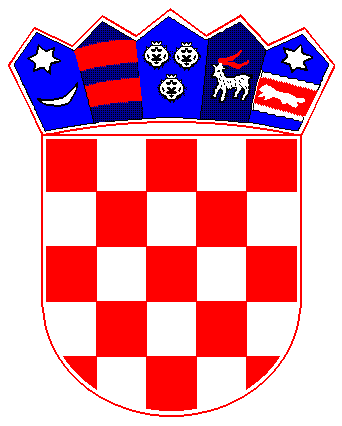                  REPUBLIKA HRVATSKA      PRIMORSKO – GORANSKA ŽUPANIJA                       OPĆINA MATULJI    Izborno povjerenstvo za provođenje izbora za članove vijeća mjesnih odbora Općine MatuljiKLASA: 013-03/16-01/3URBROJ: 2156-04-01-16-7Matulji, 17.06.2016. g.	Temeljem odredbe članka 18. Odluke o izboru članova vijeća mjesnih odbora na području Općine Matulji (“Službene novine Primorsko-goranske županije” br. 32/14),  Izborno povjerenstvo za provođenje izbora za članove vijeća mjesnih odbora Općine Matulji dana 17.06.2016.god., utvrdilo je i prihvatilo PRAVOVALJANOM KANDIDACIJSKU  LISTU ZA IZBOR ČLANICA/ČLANOVA VIJEĆA  MJESNOG ODBORA VELI BRGUD	KANDIDACIJSKA LISTA GRUPE  BIRAČA 	NOSITELJ LISTE: SANDRO PECMAN Kandidatkinje/kandidati:SANDRO PECMAN; Hrvat; Veli Brgud; Matulji; Veli Brgud 166; rođ.28.01.1988.; OIB 44554642791; MMAJA SANKOVIĆ; Hrvatica;Veli Brgud; Matulji; Veli Brgud 55; rođ. 24.11.1988.; OIB 62887248923; ŽOLIVER AFRIĆ;Hrvat;  Veli Brgud; Matulji; Veli Brgud 21 A; rođ. 21.11.1968.; OIB 06586943639 ; MZLATKO SARAČEVIĆ; Hrvat; Veli Brgud; Veli Brgud 160 B; rođ. 17.09.1976.; OIB 12705668322; MEDVARD RADAN; Hrvat; Veli Brgud; Matulji; Veli Brgud 134; rođ. 02.11.1975.; OIB 09816046185; MDOMAGOJ ŠTEMBERGER; Hrvat; Veli Brgud; Matulji; Veli Brgud 63; rođ. 03.05.1993.; OIB 79763768227; MŽELJKA KINKELA; Hrvatica; Veli Brgud, Veli Brgud 143; rođ.29.04.1991.; OIB 64660030230; ŽIZBORNO POVJERENSTVO                Predsjednik      Biserka Gadžo, dipl.iur.                 REPUBLIKA HRVATSKA      PRIMORSKO – GORANSKA ŽUPANIJA                       OPĆINA MATULJI    Izborno povjerenstvo za provođenje izbora za članove vijeća mjesnih odbora Općine MatuljiKLASA: 013-03/16-01/3URBROJ: 2156-04-01-16-7Matulji, 17.06.2016. g.	Temeljem odredbe članka 18. Odluke o izboru članova vijeća mjesnih odbora na području Općine Matulji (“Službene novine Primorsko-goranske županije” br. 32/14),  Izborno povjerenstvo za provođenje izbora za članove vijeća mjesnih odbora Općine Matulji dana 17.06.2016.god., utvrdilo je i prihvatilo PRAVOVALJANOM KANDIDACIJSKU  LISTU ZA IZBOR ČLANICA/ČLANOVA VIJEĆA  MJESNOG ODBORA PASJAK	KANDIDACIJSKA LISTA GRUPE BIRAČA NOSITELJ LISTE: GORAN POTOČNIK, dipl.ing.Kandidatkinje/kandidati:GORAN POTOČNIK, dipl.ing.; Hrvat; Pasjak; Pasjak 44 B; rođ. 22.04.1969.; OIB 68354383810; MEDUARD BRATOVIĆ; Hrvat; Pasjak, Pasjak 49; rođ. 11.12.1949.; OIB 55404850303; MJASMINA KALČIĆ; Hrvatica; Pasjak, Pasjak 15; rođ.19.03.1972.; OIB 80170172846; Ž RENATO CORALLINI; Hrvat; Pasjak; Pasjak 56; rođ. 02.03.1964.; OIB 95555434165; MROBERT CORALLINI; Hrvat; Pasjak, Matulji; Pasjak 51; rođ.09.09.1968.; OIB 26496632611; MALEN JURČIĆ; Hrvat; Pasjak, Pasjak 1 B; rođ. 14.02.1969.; OIB 97403045188; MGORAN KAURIĆ; Hrvat; Pasjak, Pasjak 2 A; rođ. 06.10.1975.; OIB 57182992886; M  IZBORNO POVJERENSTVO                Predsjednik      Biserka Gadžo, dipl.iur.                 REPUBLIKA HRVATSKA      PRIMORSKO – GORANSKA ŽUPANIJA                       OPĆINA MATULJI    Izborno povjerenstvo za provođenje izbora za članove vijeća mjesnih odbora Općine MatuljiKLASA: 013-03/16-01/3URBROJ: 2156-04-01-16-7Matulji, 17.06.2016. g.	Temeljem odredbe članka 18. Odluke o izboru članova vijeća mjesnih odbora na području Općine Matulji (“Službene novine Primorsko-goranske županije” br. 32/14),  Izborno povjerenstvo za provođenje izbora za članove vijeća mjesnih odbora Općine Matulji dana 17.06.2016.god., utvrdilo je i prihvatilo PRAVOVALJANOM KANDIDACIJSKU  LISTU ZA IZBOR ČLANICA/ČLANOVA VIJEĆA  MJESNOG ODBORA RUKAVACSOCIJALDEMOKRATSKA PARTIJA HRVATSKE - SDP	NOSITELJ LISTE: VILIM JURDANA Kandidatkinje/kandidati:1. VILIM JURDANA; Hrvat; Rukavac; Rukavac 80; rođ. 05.10.1969.; OIB 12801609317; M2. DEANA MOHOROVIČIĆ ; Hrvatica; Rukavac; Matulji; Rukavac 76; rođ. 10.12.1973.; OIB 74859215675; Ž3. EMA PETAKOVIĆ ; Hrvatica; Rukavac; Matulji; Mohorići 221; rođ. 17.03.1994.; OIB 16568663623; Ž4. LINDA DORIČIĆ; Hrvatica; Rukavac; Rukavac 127; rođ. 23.04.1962.; OIB 60862612749; Ž5. INGRID RAKITA; Hrvatica; Rukavac ; Matulji; Rukavac 88; rođ. 15.08.1962.; OIB 98166369952; Ž6.MARKO ŠEPIĆ; Hrvat; Rukavac; Rukavac 70; rođ. 15.01.1981.; OIB 98284235890; M7. SLOBODAN JUŠIĆ; Hrvat; Rukavac; Rukavac121; rođ.  15.04.1946.; OIB 55866433022; MIZBORNO POVJERENSTVO                Predsjednik      Biserka Gadžo, dipl.iur.                 REPUBLIKA HRVATSKA      PRIMORSKO – GORANSKA ŽUPANIJA                       OPĆINA MATULJI    Izborno povjerenstvo za provođenje izbora za članove vijeća mjesnih odbora Općine MatuljiKLASA: 013-03/16-01/3URBROJ: 2156-04-01-16-7Matulji, 17.06.2016. g.	Temeljem odredbe članka 18. Odluke o izboru članova vijeća mjesnih odbora na području Općine Matulji (“Službene novine Primorsko-goranske županije” br. 32/14),  Izborno povjerenstvo za provođenje izbora za članove vijeća mjesnih odbora Općine Matulji dana 17.06.2016.god., utvrdilo je i prihvatilo PRAVOVALJANE  KANDIDACIJSKE  LISTE ZA IZBOR ČLANICA/ČLANOVA VIJEĆA  MJESNOG ODBORA PUŽEV KOMUNHRVATSKA DEMOKRATSKA ZAJEDNICA - HDZ	NOSITELJ LISTE: DENIS RUMACKandidatkinje/kandidati:DENIS RUMAC; Hrvat; Mučići; Jurdani; Mučići 6; rođ.05.10.1971.; OIB 52648746173; MELVIS MLADENIĆ; Hrvat; Permani; Jurdani; Ružići 27 A; rođ. 17.09.1970.;      OIB 64717913963; MIVANA BRČINA; Hrvatica; Brešca ; Brešca 4; rođ. 09.03.1982.; OIB 307333358464; Ž GORDANA MORIĆ; Hrvatica; Mali Brgud; Mali Brgud 4; rođ. 22.09.1958.;OIB  83118453348; ŽMARIJANA PENAVA; Hrvatica; Ružići; Ružići 17; rođ. 19.03.1975.; OIB 94965597514; ŽSTJEPAN ČERINA; Hrvat; Mučići; Mučići 18; rođ. 22.10.1966.; OIB 99624573407; M IVICA  POLJAK; Hrvat; Mučići; Mučići 28 C; rođ. 11.10.1972.; OIB 13858911931; M PRIMORSKO GORANSKI SAVEZ-PGSISTARSKI DEMOKRATSKI SABOR-IDSNOSITELJ LISTE: RAJKO STANIĆKandidatkinje/kandidati:RAJKO STANIĆ; Hrvat; Mučići; Puži 51; rođ.22.03.1971.; OIB 91293492179; M MARIJA SUŠANJ; Hrvatica; Mučići; Mučići 2; rođ. 25.11.1981.; OIB 20569358209; M ĐANI STANIĆ; Hrvat; Mučići; Mučići 50 A; rođ. 13.06.1974.; OIB 49643556347; M DENIS KALČIĆ; Hrvat; Mali Brgud; Mali Brgud 12; rođ. 20.11.1971.; OIB 79704265918; MSIMON ŽBOGAR; Hrvat; Ružići; Matulji; Ružići 24; rođ. 24.02.1975.; OIB 14955101341; MKLAUDIA RUŽIĆ; Hrvatica; Mučići; Mučići 19; rođ.30.06.1969.; OIB 44573476982; ŽIVA SLAVIĆ; Hrvatica; Brešca; Matulji; Brešca 31 A; rođ. 04.10.1992.; OIB 82011962224; ŽSOCIJALDEMOKRATSKA PARTIJA HRVATSKE – SDPNOSITELJ LISTE : SABINA FRLAN Kandidatkinje/kandidati:	SABINA FRLAN; Hrvatica; Mučići; Mučići 36; rođ. 27.10.1989.; OIB 61107477320; ŽGORAN STANIĆ; Hrvat; Brešca, Matulji; Brešca 13; rođ. 20.06.1950.; OIB 63547699515; MMATO JANDRIĆ; Hrvat; Mučići, Puži 64 B; rođ. 25.06.1957.; OIB 04526097801; MMARIN STANIĆ; Hrvat; Mučići; Mučići 1 A; rođ. 28.03.1989.; OIB 94453253601; MĐURĐICA ŠTANTA; Hrvatica; Permani, Permani 19, rođ.28.04.1989.; OIB 46709264191; ŽNATALI RUŽIĆ; Hrvatica, Mučići; Mučići 2C; rođ. 06.08.1995.; OIB 85855084028 ; ŽKRISTIJAN RUŽIĆ; Hrvat; Ružići, Ružići 12; rođ. 04.08.1996.; OIB 70704609974 ; MIZBORNO POVJERENSTVO                Predsjednik      Biserka Gadžo, dipl.iur.                 REPUBLIKA HRVATSKA      PRIMORSKO – GORANSKA ŽUPANIJA                       OPĆINA MATULJI    Izborno povjerenstvo za provođenje izbora za članove vijeća mjesnih odbora Općine MatuljiKLASA: 013-03/16-01/3URBROJ: 2156-04-01-16-7Matulji, 17.06.2016. g.	Temeljem odredbe članka 18. Odluke o izboru članova vijeća mjesnih odbora na području Općine Matulji (“Službene novine Primorsko-goranske županije” br. 32/14),  Izborno povjerenstvo za provođenje izbora za članove vijeća mjesnih odbora Općine Matulji dana 17.06.2016.god., utvrdilo je i prihvatilo PRAVOVALJANE  KANDIDACIJSKE  LISTE  ZA IZBOR ČLANICA/ČLANOVA VIJEĆA  MJESNOG ODBORA KUĆELIKANDIDACIJSKA LISTA GRUPE BIRAČA NOSITELJ LISTE: KARIN MOHORIĆ Kandidatkinje/kandidati:KARIN MOHORIĆ; Hrvatica; Kućeli; Kućeli 57 A; rođ. 16.09.1976.; OIB 10615909131, ŽBOJAN BABIĆ; Hrvat; Kućeli;Matulji; Kućeli 36; rođ.24.07.1975.; OIB 29778524722; MELVIS KOVAČEVIĆ; Hrvat;  Kućeli; Matulji; Kućeli 24; rođ.18.06.1969.; OIB 67536030976; MDAMIR MIHELIĆ; Hrvat; Kućeli; Kućeli 60; rođ. 26.09.1961.; OIB 64965577630; MNOEL MOHORIĆ; Hrvat; Kućeli; Matulji; Kućeli  57; rođ. 31.05.1998.; OIB 72476511182; MSOCIJALDEMOKRATSKA PARTIJA HRVATSKE – SDP NOSITELJ LISTE: EDVARD CICERANKandidatkinje/kandidati:EDVARD CICERAN; Hrvat; Kućeli; Kućeli 40 A; rođ. 25.11.1968.; OIB 01929028325; MIVANA PAULETIĆ; Hrvatica; Kućeli; Kućeli 60 A; rođ. 22.03.1988.; OIB 14235087297; ŽDALIBOR BABIĆ; Hrvat; Kućeli; Kućeli 23 A; rođ. 05.03.1985.; OIB 89800943934; MMARIN KINKELA; Hrvat; Kućeli; Kućeli 33; rođ. 15.09.1989.; OIB 30036895824; MDORIS MIHELIĆ GRABAR; Hrvatica; Kućeli; Kućeli 60; rođ. 11.09.1988.; OIB 52957259880; ŽIZBORNO POVJERENSTVO                Predsjednik      Biserka Gadžo, dipl.iur.                 REPUBLIKA HRVATSKA      PRIMORSKO – GORANSKA ŽUPANIJA                       OPĆINA MATULJI    Izborno povjerenstvo za provođenje izbora za članove vijeća mjesnih odbora Općine MatuljiKLASA: 013-03/16-01/3URBROJ: 2156-04-01-16-7Matulji, 17.06.2016. g.	Temeljem odredbe članka 18. Odluke o izboru članova vijeća mjesnih odbora na području Općine Matulji (“Službene novine Primorsko-goranske županije” br. 32/14),  Izborno povjerenstvo za provođenje izbora za članove vijeća mjesnih odbora Općine Matulji dana 17.06.2016.god., utvrdilo je i prihvatilo PRAVOVALJANOM KANDIDACIJSKU  LISTU ZA IZBOR ČLANICA/ČLANOVA VIJEĆA  MJESNOG ODBORA JURDANI	KANDIDACIJSKA LISTA GRUPE  BIRAČA NOSITELJ LISTE: VESNA VLAH       Kandidatkinje/kandidati:VESNA VLAH; Hrvatica; Jurdani; Jurdani 59; rođ.12.10.1965.; OIB 29601446392; ŽGORAN ŠAJINA; Hrvat; Jurdani; Jurdani 61 A; rođ.25.01.1979.; OIB 63643993208; MARIANA BARABA; Hrvatica; Jurdani; Jurdani 60 A; rođ. 09.09.1974.; OIB 95290618966; ŽNEVIO BAČIĆ; Hrvat; Jurdani; Jurdani 60; rođ.30.06.1964.; OIB 29141660109; MDANIELA MEŠIĆ; Hrvatica; Jurdani; Jurdani 58; rođ.01.12.1973.; OIB 40177309455; ŽIZBORNO POVJERENSTVO                Predsjednik      Biserka Gadžo, dipl.iur.                 REPUBLIKA HRVATSKA      PRIMORSKO – GORANSKA ŽUPANIJA                       OPĆINA MATULJI    Izborno povjerenstvo za provođenje izbora za članove vijeća mjesnih odbora Općine MatuljiKLASA: 013-03/16-01/3URBROJ: 2156-04-01-16-7Matulji, 17.06.2016. g.	Temeljem odredbe članka 18. Odluke o izboru članova vijeća mjesnih odbora na području Općine Matulji (“Službene novine Primorsko-goranske županije” br. 32/14),  Izborno povjerenstvo za provođenje izbora za članove vijeća mjesnih odbora Općine Matulji dana 17.06.2016.god., utvrdilo je i prihvatilo PRAVOVALJANOM KANDIDACIJSKU  LISTU ZA IZBOR ČLANICA/ČLANOVA VIJEĆA  MJESNOG ODBORA VLAHOV BREG		KANDIDACIJSKA LISTA GRUPE BIRAČA           	NOSITELJ LISTE: ANA  KOVAČEVIĆ Kandidatkinje/kandidati:ANA  KOVAČEVIĆ; Hrvat; Jušići; Matulji; Jušići  11; rođ. 19.10.1990.; OIB 10504597502; ŽMARKO MAVAR; Hrvat; Jušići; Matulji; Jušići 4; rođ. 27.01.1988.; OIB 17535078636; MVALENT BOŽIĆ; Hrvat; Jušići; Matulji; Jušići 14 D; rođ. 01.09.1980.;OIB 12503973959; MTOMISLAV BRNČIĆ; Hrvat; Jušići; Matulji; Jušići 16 A; rođ.05.06.1984.; OIB 56013541824; MELVIS KALČIĆ; Hrvat; Jušići; Jušići 7 A; rođ. 06.12.1974.; OIB 37242406311; MIZBORNO POVJERENSTVO                Predsjednik      Biserka Gadžo, dipl.iur.                 REPUBLIKA HRVATSKA      PRIMORSKO – GORANSKA ŽUPANIJA                       OPĆINA MATULJI    Izborno povjerenstvo za provođenje izbora za članove vijeća mjesnih odbora Općine MatuljiKLASA: 013-03/16-01/3URBROJ: 2156-04-01-16-7Matulji, 17.06.2016. g.	Temeljem odredbe članka 18. Odluke o izboru članova vijeća mjesnih odbora na području Općine Matulji (“Službene novine Primorsko-goranske županije” br. 32/14),  Izborno povjerenstvo za provođenje izbora za članove vijeća mjesnih odbora Općine Matulji dana 17.06.2016.god., utvrdilo je i prihvatilo PRAVOVALJANE KANDIDACIJSKE  LISTE ZA IZBOR ČLANICA/ČLANOVA VIJEĆA  MJESNOG ODBORA ŠAPJANEHRVATSKA DEMOKRATSKA ZAJEDNICA-HDZNOSITELJ LISTE: ALAN UJČIĆKandidatkinje/kandidati:ALAN UJČIĆ; Hrvat; Šapjane, Šapjane 27 B; rođ. 17.07.1974.; OIB 39933736283; MMARIJO MALJEVAC; Hrvat; Šapjane, Šapjane 48/A; rođ. 17.08.1958.; OIB 57691898913; MFRANKO SGOMBA; Hrvat; Šapjane; Šapjane 25; rođ. 29.09.1957.; OIB 36798001165; MLORENA VILK BRATOVIĆ; Hrvatica; Šapjane; Matulji; Šapjane 11; rođ. 22.10.1987.; OIB 63772237717; ŽJOSIP PILČIĆ; Hrvat; Šapjane, Šapjane 22; rođ. 15.01.1955.; OIB 53727922034 ; M KARLO UJČIĆ; Hrvat; Šajane; Šapjane 27 B; rođ. 25.11.1947.; OIB 55617863960; MIVANA BRATOVIĆ; Hrvatica; Šapjane; Matulji; Šapjane 37; rođ.28.11.1984.; OIB 25900956754 ; ŽKANDIDACIJSKA LISTA GRUPE BIRAČA NOSITELJ LISTE: DARKO JURIČIĆKandidatkinje/kandidati:DARKO JURIČIĆ; Hrvat; Šapjane; Šapjane 16; rođ. 03.08.1976.; OIB 10615450690; MDOMINIK SIMČIĆ; Hrvat; Šapjane, Šapjane 73; rođ. 25.04.1966.; OIB 20829043618; MLEONA ŠUSTAR; Hrvatica; Šapjane, Šapjane 54.; rođ. 02.01.1959.; OIB 13351810673; ŽPETER LUNDER; Slovenac; Šapjane, Šapjane 5; rođ. 07.09.1961.; OIB 87893847990; M  VIDA SURINA; Slovenka; Šapjane, Šapjane 74; rođ. 02.12.1959.; OIB 07452653003; Ž MARIO MALJAVAC; Hrvat; Šapjane; Šapjane 19;  rođ. 28.02.1958.; OIB 22552032112; MJOSIP BRATOVIĆ; Hrvat; Šapjane, Šapjane 12; rođ.10.10.1960.; OIB 54256420572 ; MIZBORNO POVJERENSTVO                Predsjednik      							        Biserka Gadžo, dipl.iur                 REPUBLIKA HRVATSKA      PRIMORSKO – GORANSKA ŽUPANIJA                       OPĆINA MATULJI    Izborno povjerenstvo za provođenje izbora za članove vijeća mjesnih odbora Općine MatuljiKLASA: 013-03/16-01/3URBROJ: 2156-04-01-16-7Matulji, 17.06.2016. g.	Temeljem odredbe članka 18. Odluke o izboru članova vijeća mjesnih odbora na području Općine Matulji (“Službene novine Primorsko-goranske županije” br. 32/14),  Izborno povjerenstvo za provođenje izbora za članove vijeća mjesnih odbora Općine Matulji dana 17.06.2016.god., utvrdilo je i prihvatilo PRAVOVALJANOM KANDIDACIJSKU  LISTU ZA IZBOR ČLANOVA VIJEĆA  MJESNOG ODBORA PRINCIPISOCIJALDEMOKRATSKA PARTIJA HRVATSKE -SDP	NOSITELJ LISTE: MILJENKO HEGEDUŠ Kandidati:MILJENKO HEGEDUŠ; Hrvat; Jurdani; Principi 75 A; rođ. 29.11.1974.; OIB 42543993249; MERIK MOHOROVIČIĆ; Hrvat; Jurdani; Principi 76; rođ. 24.05.1981.; OIB 50648174664; MLUKA JURDANA; Hrvat; Jurdani; Matulji; Franići 67 A;  rođ. 20.03.1992.OIB 92713622648; MROBERT CETINA; Hrvat; Jurdani; Brajani 81/A; rođ. 06.06.1973.; OIB 27200479265; MGORAN PERMAN; Hrvat; Jurdani, Matulji; Principi 73; rođ. 02.04.1974.; OIB 23903520418; M IZBORNO POVJERENSTVO                Predsjednik      Biserka Gadžo, dipl.iur.                 REPUBLIKA HRVATSKA      PRIMORSKO – GORANSKA ŽUPANIJA                       OPĆINA MATULJI    Izborno povjerenstvo za provođenje izbora za članove vijeća mjesnih odbora Općine MatuljiKLASA: 013-03/16-01/3URBROJ: 2156-04-01-16-7Matulji, 17.06.2016. g.	Temeljem odredbe članka 18. Odluke o izboru članova vijeća mjesnih odbora na području Općine Matulji (“Službene novine Primorsko-goranske županije” br. 32/14),  Izborno povjerenstvo za provođenje izbora za članove vijeća mjesnih odbora Općine Matulji dana 17.06.2016.god., utvrdilo je i prihvatilo PRAVOVALJANOM KANDIDACIJSKU  LISTU ZA IZBOR ČLANICA/ČLANOVA VIJEĆA  MJESNOG ODBORA RUPA	NOSITELJ LISTE:IZBORNO POVJERENSTVO                Predsjednik      Biserka Gadžo, dipl.iur.                 REPUBLIKA HRVATSKA      PRIMORSKO – GORANSKA ŽUPANIJA                       OPĆINA MATULJI    Izborno povjerenstvo za provođenje izbora za članove vijeća mjesnih odbora Općine MatuljiKLASA: 013-03/16-01/3URBROJ: 2156-04-01-16-7Matulji, 17.06.2016. g.	Temeljem odredbe članka 18. Odluke o izboru članova vijeća mjesnih odbora na području Općine Matulji (“Službene novine Primorsko-goranske županije” br. 32/14),  Izborno povjerenstvo za provođenje izbora za članove vijeća mjesnih odbora Općine Matulji dana 17.06.2016.god., utvrdilo je i prihvatilo PRAVOVALJANOM KANDIDACIJSKU  LISTU ZA IZBOR ČLANICA/ČLANOVA VIJEĆA  MJESNOG ODBORA ŽEJANE	PRIMORSKO GORANSKI SAVEZ -PGS	ISTARSKI DEMOKRATSKI SABOR -IDSNOSITELJ LISTE: ALEKSANDAR ŠNELER Kandidatkinje/kandidati:ALEKSANDAR ŠNELER; Hrvat; Žejane; Žejane 52 A; rođ. 14.11.1964.; OIB 38903951071; MVILIM DORIČIĆ; Hrvat; Žejane, Žejane 50; rođ. 05.07.1960.; OIB 88917350631; MMARIN DORIČIĆ; Hrvat ; Žejane; Matulji; Žejane 26; rođ. 28.08.1981.; OIB 74228302922; MBORIS MARMILIĆ; Hrvat; Žejane, Žejane 68 A; rođ. 04.10.1954.; OIB 72455421042; MARSEN MANOLA ČOHOLIĆ; Hrvat; Žejane; Žejane 59; rođ. 05.04.1968.; OIB 86210143831; MFRANJO PERAK; Hrvat; Žejane ; Matulji; Žejane 4; rođ. 08.10.1961.; OIB 19713069784; MSTEFANO ŠNELER; Hrvat; Žejane, Matulji; Žejane 63; rođ. 25.01.1992.; OIB 73250607315; MANAMARIJA DORIČIĆ; Hrvatica; Žejane; Matulji; Žejane 26; rođ. 07.06.1989.; ŽOIB 79811954823 IZBORNO POVJERENSTVO                Predsjednik      Biserka Gadžo, dipl.iur.                 REPUBLIKA HRVATSKA      PRIMORSKO – GORANSKA ŽUPANIJA                       OPĆINA MATULJI    Izborno povjerenstvo za provođenje izbora za članove vijeća mjesnih odbora Općine MatuljiKLASA: 013-03/16-01/3URBROJ: 2156-04-01-16-7Matulji, 17.06.2016. g.	Temeljem odredbe članka 18. Odluke o izboru članova vijeća mjesnih odbora na području Općine Matulji (“Službene novine Primorsko-goranske županije” br. 32/14),  Izborno povjerenstvo za provođenje izbora za članove vijeća mjesnih odbora Općine Matulji dana 17.06.2016.god., utvrdilo je i prihvatilo PRAVOVALJANOM KANDIDACIJSKU  LISTU ZA IZBOR ČLANICA/ČLANOVA VIJEĆA  MJESNOG ODBORA MUNENOSITELJ  LISTE:IZBORNO POVJERENSTVO                Predsjednik      Biserka Gadžo, dipl.iur.                 REPUBLIKA HRVATSKA      PRIMORSKO – GORANSKA ŽUPANIJA                       OPĆINA MATULJI    Izborno povjerenstvo za provođenje izbora za članove vijeća mjesnih odbora Općine MatuljiKLASA: 013-03/16-01/3URBROJ: 2156-04-01-16-7Matulji, 17.06.2016. g.	Temeljem odredbe članka 18. Odluke o izboru članova vijeća mjesnih odbora na području Općine Matulji (“Službene novine Primorsko-goranske županije” br. 32/14),  Izborno povjerenstvo za provođenje izbora za članove vijeća mjesnih odbora Općine Matulji dana 17.06.2016.god., utvrdilo je i prihvatiloPRAVOVALJANOM  KANDIDACIJSKU LISTU ZA IZBOR ČLANOVA VIJEĆA  MJESNOG ODBORA BREGI	KANDIDACIJSKA LISTA GRUPE BIRAČA 	NOSITELJ LISTE: JOSIP  DEBANIĆ Kandidatkinje/kandidati:JOSIP  DEBANIĆ; hRVHHrvat; Bregi; Svaglinci 11 A; rođ.12.12.1946.; OIB 31768358000; MŽELJKO KRANJAC; Hrvat; Bregi; Frlići 52; rođ.22.04.1955.; OIB 99172240728; MVELIMIR KRANJAC; Hrvat; Bregi; Matulji; Bregi 59; rođ. 09.02.1969; OIB 87094515584; MIGOR  GRGURINA; Hrvat; Bregi; Pošćići 63; rođ.26.01.1963.; OIB 62409875496; MSILVANO LUKSETIĆ; Hrvat;  Bregi; Kožuli 4; rođ.13.10.1963.; OIB 58797459413; MDARIO KINKELA; Hrvat; Bregi; Bregi 49 B;  rođ. 11.05.1974.; OIB 12337303756; MIGOR SURINA; Hrvat; Bregi; Bregi 42; rođ. 16.11.1977.;  OIB 24977645501; MIZBORNO POVJERENSTVO                Predsjednik      Biserka Gadžo, dipl.iur.                 REPUBLIKA HRVATSKA      PRIMORSKO – GORANSKA ŽUPANIJA                       OPĆINA MATULJI    Izborno povjerenstvo za provođenje izbora za članove vijeća mjesnih odbora Općine MatuljiKLASA: 013-03/16-01/3URBROJ: 2156-04-01-16-7Matulji, 17.06.2016. g.	Temeljem odredbe članka 18. Odluke o izboru članova vijeća mjesnih odbora na području Općine Matulji (“Službene novine Primorsko-goranske županije” br. 32/14),  Izborno povjerenstvo za provođenje izbora za članove vijeća mjesnih odbora Općine Matulji dana 17.06.2016.god., utvrdilo je i prihvatilo PRAVOVALJANOM KANDIDACIJSKU  LISTU ZA IZBOR ČLANICA/ČLANOVA VIJEĆA  MJESNOG ODBORA JURDANIĆI	PRIMORSKO GORANSKI SAVEZ-PGS	ISTARSKI DEMOKRATSKI SABOR - IDS 	NOSITELJ LISTE: SANDRO LADAVAC Kandidatkinje/kandidati:SANDRO LADAVAC; Hrvat; Jušići, Jušići 120; rođ. 09.06.1987.; OIB 81569138253; MINGRID DEBEUC; Hrvatica; Jurdani; Jušići 81; rođ. 19.02.1978.; OIB 00913040089; ŽLORENA ZUBALIĆ; Hrvatica; Jurdani; Jurdani22 B; rođ. 14.12.1968.; OIB 30018619275; ŽBORIS MARINAC; Hrvat; Jurdani, Korensko 26 A; rođ. 20.04.1955.; OIB 2498164713; MOLIVIA SUŠANJ; Hrvatica; Jurdani, Korensko 26; rođ. 14.04.1943.; OIB 52079772160; ŽGIULIANO CERGONJA; Hrvat; Jurdanići; Jurdanići 19 A; rođ. 09.05.1997.; OIB 11791494986; MSAŠA ŽIVIĆ; Hrvatica; Jurdani; Korensko 36 A; rođ. 23.04.1967.; OIB 10314459699; ŽIZBORNO POVJERENSTVO                Predsjednik      Biserka Gadžo, dipl.iur.                 REPUBLIKA HRVATSKA      PRIMORSKO – GORANSKA ŽUPANIJA                       OPĆINA MATULJI    Izborno povjerenstvo za provođenje izbora za članove vijeća mjesnih odbora Općine MatuljiKLASA: 013-03/16-01/3URBROJ: 2156-04-01-16-7Matulji, 17.06.2016. g.	Temeljem odredbe članka 18. Odluke o izboru članova vijeća mjesnih odbora na području Općine Matulji (“Službene novine Primorsko-goranske županije” br. 32/14),  Izborno povjerenstvo za provođenje izbora za članove vijeća mjesnih odbora Općine Matulji dana 17.06.2016.god., utvrdilo je i prihvatilo PRAVOVALJANOM KANDIDACIJSKU  LISTU ZA IZBOR ČLANICA/ČLANOVA VIJEĆA  MJESNOG ODBORA BRDCEKANDIDACIJSKA LISTA GRUPE BIRAČA NOSITELJ LISTE: RIKARDO KOMENKandidatkinje/kandidati:RIKARDO KOMEN; Hrvat; Brdce; Brdce 2; rođ. 22.07.1981.; OIB 77235374170; MHRVOJE SANKOVIĆ; Hrvat; Brdce; Brdce 18; rođ. 08.02.1980.; OIB 60186176495; MGORAN SANKOVIĆ; Hrvat; Brdce; Matulji; Brdce 14; rođ. 05.03.1988.;OIB 86448123128; MBARBARA TURKOVIĆ; Hrvatica; Brdce; Brdce 8; rođ.30.06.1989.; OIB 93698634080; ŽRUDE UJČIĆ; Hrvat; Brdce, Brdce 7; rođ. 19.09.1968.; OIB 34270082993; M IZBORNO POVJERENSTVO                Predsjednik      Biserka Gadžo, dipl.iur.                 REPUBLIKA HRVATSKA      PRIMORSKO – GORANSKA ŽUPANIJA                       OPĆINA MATULJI    Izborno povjerenstvo za provođenje izbora za članove vijeća mjesnih odbora Općine MatuljiKLASA: 013-03/16-01/3URBROJ: 2156-04-01-16-7Matulji, 17.06.2016. g.	Temeljem odredbe članka 18. Odluke o izboru članova vijeća mjesnih odbora na području Općine Matulji (“Službene novine Primorsko-goranske županije” br. 32/14),  Izborno povjerenstvo za provođenje izbora za članove vijeća mjesnih odbora Općine Matulji dana 17.06.2016.god., utvrdilo je i prihvatilo PRAVOVALJANOM KANDIDACIJSKU  LISTU ZA IZBOR ČLANOVA VIJEĆA  MJESNOG ODBORA ZVONEĆA	KANDIDACIJSKA LISTA GRUPE BIRAČA NOSITELJ LISTE: ERVIN STANIĆ Kandidatkinje/kandidati:ERVIN STANIĆ; Hrvat; Zvoneća; Zvoneće 17; rođ. 09.03.1974.; OIB 65527738519; MMARIN SUŠANJ;Hrvat;  Zvonaća; Zvoneće 56; rođ. 03.06.1991.; OIB 33352537600; MALEN KINKELA; Hrvat; Zvoneća; Zvoneća 3; rođ. 28.11.1977.; OIB 99274981899; MGORAN STANIĆ; Hrvat; Zvoneća; Škrapna 112; rođ. 29.09.1976.; OIB 31344152040; MMARINO MARINI; Hrvat; Zvoneća; Perka 119; rođ.08.01.1980.; OIB 48457481566; MMARINO IVANIČIĆ; Hrvat; Zvoneća; Zvoneće 110; rođ. 27.09.1978.; OIB 46505290547; M DEAN KINKELA; Hrvat; Zvoneća, Zvoneća 24; rođ. 20.06.1967.; OIB 19413236194; MIZBORNO POVJERENSTVO                Predsjednik      Biserka Gadžo, dipl.iur.                 REPUBLIKA HRVATSKA      PRIMORSKO – GORANSKA ŽUPANIJA                       OPĆINA MATULJI    Izborno povjerenstvo za provođenje izbora za članove vijeća mjesnih odbora Općine MatuljiKLASA: 013-03/16-01/3URBROJ: 2156-04-01-16-7Matulji, 17.06.2016. g.	Temeljem odredbe članka 18. Odluke o izboru članova vijeća mjesnih odbora na području Općine Matulji (“Službene novine Primorsko-goranske županije” br. 32/14),  Izborno povjerenstvo za provođenje izbora za članove vijeća mjesnih odbora Općine Matulji dana 17.06.2016.god., utvrdilo je i prihvatilo PRAVOVALJANOM KANDIDACIJSKU  LISTU ZA IZBOR ČLANOVA VIJEĆA  MJESNOG ODBORA JUŠIĆI-CENTAR	SOCIJALDEMOKRATSKA PRATIJA HRVATSKE –SDP 	NOSITELJ LISTE: VLADAN MEKTEROVIĆKandidatkinje/kandidati:VLADAN MEKTEROVIĆ; Hrvat;  Jušići; Jušići 51;  rođ. 12.09.1973.; OIB 39339670691; MMAURO VISKOČIL; Hrvat; Jušići; Jušići 74; rođ. 01.06.1981.; OIB 17053406894; MJASMINA JAMBREK KOMLJENOVIĆ; Hrvatica; Jušići; Matulji; Jušići 53 A; rođ. 28.07.1978.; OIB 00560218381; ŽSTJEPAN SROK ; Hrvat; Jurdani ; Božinići 102; rođ. 23.06.1977.; OIB 58271775619; MKRISTINA BORGIN; Hrvatica; Jušići; Matulji, Rupnjak 1; rođ. 08.03.1985.; OIB 60214203457; ŽELVIS BARAK; Hrvat; Jušići; Matulji; Pešćinica 18; rođ. 23.02.1962.; OIB 46922561544; MMARIJA RIGATTI ; Hrvatica; Jušići; Jušići 49; rođ. 05.07.1979.; OIB 13441442242; ŽNIKOLA ŠAFTIĆ; Hrvat; Jušići; Ul. Pešćinica 5; rođ. 27.03.1975.; OIB 53041147605; MANA JUKIĆ; Hrvatica; Jušići; Pešćinica 30 ; rođ. 22.02.1981.; OIB 95342086691; ŽIZBORNO POVJERENSTVO                Predsjednik      Biserka Gadžo, dipl.iur.                 REPUBLIKA HRVATSKA      PRIMORSKO – GORANSKA ŽUPANIJA                       OPĆINA MATULJI    Izborno povjerenstvo za provođenje izbora za članove vijeća mjesnih odbora Općine MatuljiKLASA: 013-03/16-01/3URBROJ: 2156-04-01-16-7Matulji, 17.06.2016. g.	Temeljem odredbe članka 18. Odluke o izboru članova vijeća mjesnih odbora na području Općine Matulji (“Službene novine Primorsko-goranske županije” br. 32/14),  Izborno povjerenstvo za provođenje izbora za članove vijeća mjesnih odbora Općine Matulji dana 17.06.2016.god., utvrdilo je i prihvatilo PRAVOVALJANOM KANDIDACIJSKU  LISTU ZA IZBOR ČLANICA/ČLANOVA LIPANOSITELJ LISTE:IZBORNO POVJERENSTVO                Predsjednik      Biserka Gadžo, dipl.iur.                 REPUBLIKA HRVATSKA      PRIMORSKO – GORANSKA ŽUPANIJA                       OPĆINA MATULJI    Izborno povjerenstvo za provođenje izbora za članove vijeća mjesnih odbora Općine MatuljiKLASA: 013-03/16-01/3URBROJ: 2156-04-01-16-7Matulji, 17.06.2016. g.	Temeljem odredbe članka 18. Odluke o izboru članova vijeća mjesnih odbora na području Općine Matulji (“Službene novine Primorsko-goranske županije” br. 32/14),  Izborno povjerenstvo za provođenje izbora za članove vijeća mjesnih odbora Općine Matulji dana 17.06.2016.god., utvrdilo je i prihvatilo PRAVOVALJANOM KANDIDACIJSKU  LISTU ZA IZBOR ČLANICA/ČLANOVA VIJEĆA  MJESNOG ODBORA TRTNI-OSOJNAKI	SOCIJALDEMOKRATSKA PARTIJA HRVATSKE-SDP 	NOSITELJ LISTE: FRANKO SUŠANJ	Kandidatkinje/kandidatiFRANKO SUŠANJ; Hrvat; Matulji; Trtni 39; rođ.04.12.1967.; OIB 55921715852; MDOLORES VLAHOV PAULIĆ; Hrvatica; Matulji; Osojnaki 32, rođ.15.06.1973.; OIB 72372074987; ŽRADOVAN VERTEL, Hrvat; Matulji,Trtni 2 D; rođ.11.05.1952.; OIB 51199048167; MPAOLO KEKO; Hrvat; Matulji, Trtni 2; rođ.14.03.1986.; OIB 21950933446; MANDREJ UGRIN; Hrvat; Matulji; Osojnaki 2 A; rođ.10.08.1980.; OIB 65904134159; MPREDSJEDNICA IZBORNOG POVJERENSTVA      Biserka Gadžo, dipl.iur.                 REPUBLIKA HRVATSKA      PRIMORSKO – GORANSKA ŽUPANIJA                       OPĆINA MATULJI    Izborno povjerenstvo za provođenje izbora za članove vijeća mjesnih odbora Općine MatuljiKLASA: 013-03/16-01/3URBROJ: 2156-04-01-16-7Matulji, 17.06.2016. g.	Temeljem odredbe članka 18. Odluke o izboru članova vijeća mjesnih odbora na području Općine Matulji (“Službene novine Primorsko-goranske županije” br. 32/14),  Izborno povjerenstvo za provođenje izbora za članove vijeća mjesnih odbora Općine Matulji dana 17.06.2016.god., utvrdilo je i prihvatilo PRAVOVALJANE KANDIDACIJSKE  LISTE ZA IZBOR ČLANICA/ČLANOVA ŠMOGORI-RADETIĆIKANDIDACIJSKA LISTA GRUPE BIRAČANOSITELJ LISTE:  IVO LIPIĆ Kandidatkinje/kandidati:IVO LIPIĆ; Hrvat; Matulji; Šmogorska cesta 49; rođ. 25.04.1942.; OIB 69985675466; MBORIS BAĆIĆ; Hrvat; Matulji; Šmogorska cesta 30; rođ. 08.10.1948.; OIB 47915587738; MIGOR HONTIĆ; Hrvat; Matulji; Put za Trinajstići 3; rođ. 19.03.1972.; OIB 15325755642; MGORAN RUBČIĆ; Hrvat; Matulji; Ulica Radetići 7; rođ. 08.07.1959.; OIB 41542159174; M JELENA BILOBRK; Hrvatica; Matulji; Šmogorska cesta 53 A; rođ. 01.09.1993.; OIB 22554296160; ŽSOCIJALDEMOKRATSKA PARTIJA HRVASKE-SDP NOSITELJ LISTE: EDUARD BAĆIĆ Kandidatkinje/kandidati:EDUARD BAĆIĆ; Hrvat; Matulji; Šmogorska cesta 45;  rođ. 10.04.1978.; OIB 66777330279; MJELENA LUČIN; Hrvatica; Matulji; Šmogorska cesta 37; rođ. 05.03.1985.; OIB 57114233088; ŽKLAUDIA JURANIĆ KLARIĆ; Talijanka; Matulji; Radetići 3; rođ. 05.09.1966.; OIB 14189693415; ŽDUBRAVKA DRAČA; Hrvatica; Matulji; Šmogorska cesta 47; rođ. 03.08.1954.; OIB 79904136242; ŽVINKO RADETIĆ; Hrvat; Matulji; Šmogorska cesta 24; rođ. 19.10.1935.; OIB 26625193693; MIZBORNO POVJERENSTVO                Predsjednik      Biserka Gadžo, dipl.iur.                 REPUBLIKA HRVATSKA      PRIMORSKO – GORANSKA ŽUPANIJA                       OPĆINA MATULJI    Izborno povjerenstvo za provođenje izbora za članove vijeća mjesnih odbora Općine MatuljiKLASA: 013-03/16-01/3URBROJ: 2156-04-01-16-7Matulji, 17.06.2016. g.	Temeljem odredbe članka 18. Odluke o izboru članova vijeća mjesnih odbora na području Općine Matulji (“Službene novine Primorsko-goranske županije” br. 32/14),  Izborno povjerenstvo za provođenje izbora za članove vijeća mjesnih odbora Općine Matulji dana 17.06.2016.god., utvrdilo je i prihvatilo PRAVOVALJANE  KANDIDACIJSKE  LISTE ZA IZBOR ČLANICA/ČLANOVA FRANČIĆIKANDIDACIJSKA LISTA GRUPE BIRAČANOSITELJ LISTE: MARINO DEMARK Kandidatkinje/kandidati:MARINO DEMARK; Hrvat; Mihotići; 43.Istarske divizije 97; rođ. 07.05.1971.; OIB 25199318217; MBOJAN STANIĆ; Hrvat; Mihotići; 43. Istarske divizije 103; rođ. 09.07.1971.; OIB 21422042920; MMARIJAN FLEDROVIĆ; Hrvat; Mihotići; 43.Istarske divizije 115; rođ.26.10.1981.; OIB 32762818831; MMARIO PEPELNIK; Hrvat; Mihotići;  43.Istarske divizije 79; rođ. 05.05.1973.; OIB 69223711267; M5. RANKO POLDRUGOVAC; Hrvat; Mihotići; 43.Istarske divizije 89; rođ.29.12.1981.;     OIB 23429018824; M HRVATSKA DEMOKRATSKA ZAJEDNICA –HDZNOSITELJ LISTE: IVA DŽAJAKandidatkinje/kandidati:IVA DŽAJA; Hrvatica; Mihotići; C. 43.Istarske divizije 105; rođ. 15.10.1978.; OIB 44035394033; ŽVILJAM DUBROVIĆ; Hrvat; Mihotići; C.43.Istarske divizije 113; rođ. 20.02.1953.OIB 89240190218; MZORAN OŠABEN; Hrvat; Mihotići; Matulji;  C.43.Istarske divizije107; rođ. 04.06.1968.;OIB 50489903677; MSMILJAN RUŽIĆ; Hrvat; Mihotići; C.43.Istarske divizije 90; rođ.09.11.1951.;OIB 44702624288; MŽILIJEN UDOVIĆ; Hrvat; Mihotići; Matulji; 43.Istarske divizije 82; rođ.02.11.1977.; OIB 56733422177; MSOCIJALDEMOKRATSKA PARTIJA HRVATSKE- SDPPRIMORSKO GORANSKI SAVEZ -PGSNOSITELJ LISTE: IVAN STANIĆKandidatkinje/kandidati:IVAN STANIĆ; Hrvat; Matulji, 43.Istarske divizije 84; rođ. 28.03.1938.; OIB 42987033601; MMILOŠ SUŠANJ; Hrvat; Matulji; 43.Istarske divizije 80; rođ.18.04.1945.; OIB 10213603613; MBORIVOJ SLAVIĆ; Hrvat; Matulji; 43.Istarske divizije 117; rođ.06.12.1953.; OIB 51847338198; MFRANKO ŠKRLJ; Hrvat; Matulji; 43.Istarske divizije 78; rođ.24.04.1940.; OIB 21214508819; MNATAŠA MATAIJA; Hrvatica; Matulji; 43.Istarske divizije 109; rođ.16.08.1990.; OIB:23349098014; Ž  IZBORNO POVJERENSTVO                Predsjednik      Biserka Gadžo, dipl.iur.                 REPUBLIKA HRVATSKA      PRIMORSKO – GORANSKA ŽUPANIJA                       OPĆINA MATULJI    Izborno povjerenstvo za provođenje izbora za članove vijeća mjesnih odbora Općine MatuljiKLASA: 013-03/16-01/3URBROJ: 2156-04-01-16-7Matulji, 17.06.2016. g.	Temeljem odredbe članka 18. Odluke o izboru članova vijeća mjesnih odbora na području Općine Matulji (“Službene novine Primorsko-goranske županije” br. 32/14),  Izborno povjerenstvo za provođenje izbora za članove vijeća mjesnih odbora Općine Matulji dana 17.06.2016.god., utvrdilo je i prihvatilo PRAVOVALJANOM KANDIDACIJSKU  LISTU ZA IZBOR ČLANICA/ČLANOVA MIHOTIĆI	SOCIJALDEMOKRATSKA PARTIJA HRVATSKE –SDP	HRVATSKA STRANKA UMIROVLJENIKA-HSU	NOSITELJ LISTE: LEO PUŽ 	      Kandidatkinje/kandidati:LEO PUŽ; Hrvat; Mihotići; Put Matka Mandića 2;  rođ. 09.10.1957.; OIB 95215276559; MILIJA BAKIĆ; Nepoznata; Mihotići;  Ruhčev put 8; rođ. 25.07.1945.; OIB 34684041868; M JOSIP RUDIĆ; Hrvat; Mihotići; Put Brdo 2 A; rođ. 11.11.1935.; OIB 41561091900; MMARIJA ŠTEMBERGER; Hrvatica; Mihotići; C. 43. Ist.divizije 65; rođ. 11.01.1946.; OIB 05706283866; ŽALDO BOŽIĆ; Hrvat;  Mihotići; Mihotićev prolaz 14; rođ. 07.08.1947.; OIB 52151350889; MRAJKO MATULJA; Hrvat; Matulji; Put Mileve Sušanj 2; rođ. 11.09.1947.; OIB 72759144187; MIVAN PUŽ; Hrvat; Mihotići; Cesta Dušana Mavra 13 A; rođ. 02.04.1952.; OIB 06755173680;   M IZBORNO POVJERENSTVO                Predsjednik      Biserka Gadžo, dipl.iur.